О внесении изменений в муниципальную программу Североуральского городского округа «Формирование законопослушного поведения участников дорожного движения в Североуральском городском округе на 2019 - 2024 годы», утвержденную постановлением Администрации Североуральского городского округа от 28.09.2018 № 989Руководствуясь решениями Думы Североуральского городского округа от 22.04.2015 № 33 «Об утверждении Положения о правовых актах Североуральского городского округа», от 25.06.2020 № 36  «О внесении изменений в Решение Думы Североуральского городского округа от 25 декабря 2019 года № 70 «О бюджете Североуральского городского округа на 2020 год и плановый период 2021 и 2022 годов», постановлением Администрации Североуральского городского округа от 09.10.2019 № 1041 «Об утверждении Перечня муниципальных программ Североуральского городского округа 
на 2020 год и плановый период 2021 и 2022 годов», Администрация Североуральского городского округаПОСТАНОВЛЯЕТ:1. Внести в муниципальную программу Североуральского городского округа «Формирование законопослушного поведения участников дорожного движения в Североуральском городском округе на 2019 - 2024 годы», утвержденную постановлением Администрации Североуральского городского округа от 28.09.2018 № 989, следующие изменения:1) в приложении № 1 к Программе в таблицы строки 3.1.1. 4.1.1 изложить в новой редакции:2) в приложении № 2 к Программе в таблице строки 4.1, 5.1, 6.1, 7.1, 8.1, 19.1 изложить в новой редакции:2. Опубликовать настоящее постановление на официальном сайте Администрации Североуральского городского округа.Глава Североуральского городского округа	                                     В.П. Матюшенко 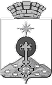 АДМИНИСТРАЦИЯ СЕВЕРОУРАЛЬСКОГО ГОРОДСКОГО ОКРУГА ПОСТАНОВЛЕНИЕАДМИНИСТРАЦИЯ СЕВЕРОУРАЛЬСКОГО ГОРОДСКОГО ОКРУГА ПОСТАНОВЛЕНИЕ27.07.2020                                                                                                         № 635                                                                                                        № 635г. Североуральскг. Североуральск№ строкиНаименование цели и задач, целевые показателиЕдиница измеренияОбъем расходов на выполнение мероприятия за счет всех источников ресурсного обеспечения, тыс. руб.Объем расходов на выполнение мероприятия за счет всех источников ресурсного обеспечения, тыс. руб.Объем расходов на выполнение мероприятия за счет всех источников ресурсного обеспечения, тыс. руб.Объем расходов на выполнение мероприятия за счет всех источников ресурсного обеспечения, тыс. руб.Объем расходов на выполнение мероприятия за счет всех источников ресурсного обеспечения, тыс. руб.Объем расходов на выполнение мероприятия за счет всех источников ресурсного обеспечения, тыс. руб.Источник значений показателей№ строкиНаименование цели и задач, целевые показателиЕдиница измерения2019 год2020 год2021 год2022 год2023 год2024 годИсточник значений показателей3.1.1.Целевой показатель3: Количество дорожно-транспортных происшествий с участием несовершеннолетнихед.313333Отчетные данные ОГБДД4.1.1.Целевой показатель5: Доля обучающихся, задействованных в мероприятиях по профилактике дорожно-транспортных происшествий%1000100100100100Отчетные данные ОГБДД № строкиНаименование мероприятия / Источник расходов на финансированиеОбъем расходов на выполнение мероприятия за счет всех источников ресурсного обеспечения, тыс. руб.Объем расходов на выполнение мероприятия за счет всех источников ресурсного обеспечения, тыс. руб.Объем расходов на выполнение мероприятия за счет всех источников ресурсного обеспечения, тыс. руб.Объем расходов на выполнение мероприятия за счет всех источников ресурсного обеспечения, тыс. руб.Объем расходов на выполнение мероприятия за счет всех источников ресурсного обеспечения, тыс. руб.Объем расходов на выполнение мероприятия за счет всех источников ресурсного обеспечения, тыс. руб.Объем расходов на выполнение мероприятия за счет всех источников ресурсного обеспечения, тыс. руб.Номер строки целевых показателей, на достижение которых направлены мероприятия № строкиНаименование мероприятия / Источник расходов на финансированиеВсего201920202021202220232024Номер строки целевых показателей, на достижение которых направлены мероприятия4.1местный бюджет10,02,002,02,02,02,05.1местный бюджет62,02,052,02,02,02,02,06.1местный бюджет25,05,005,05,05,05,07.1местный бюджет50,010,0010,010,010,010,08.1 местный бюджет 75,015,0 0 15,0 15,015,0 15,0 19.1местный бюджет90,018,0018,018,018,018,0